POUVOIR POUR L’ASSEMBLÉE GÉNÉRALE DU 15 SEPTEMBRE 2022 DE L’ASSOCIATION SAINT HERBLAIN OLYMPIC CLUB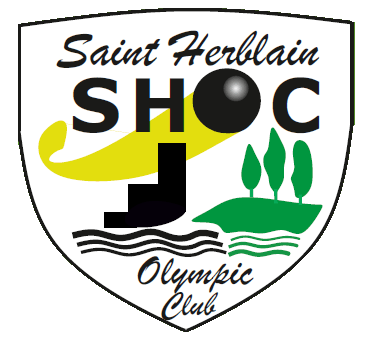 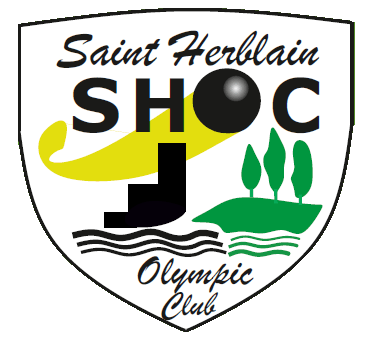 JE SOUSSIGNE (1) M ……………………………………………………………………………………………………..Demeurant …………………………………………………………………………………………..Agissant en qualité d’adhérent de l’Association SAINT HERBLAIN O.C. sise Rue du Zambèze, 44800 SAINT HERBLAIN CONSTITUE POUR MANDATAIRE (2)M ……………………………………………………………………………………………………..Demeurant …………………………………………………………………………………………..Pour me représenter à l'Assemblée Générale convoquée pour le 15 septembre 2022 à 19 heures à la salle du Vigneau Boulevard Salvator Alliende 44800 SAINT-HERBLAIN (salle habituelle, entrée à l’arrière du bâtiment), à l’effet de délibérer sur l'ordre du jour suivant :Présentation du rapport d’activité, rapport moral et rapport financier sur l’année 2021/2022Bilan sportif 2021/2022Présentation des structures équipes, éducateurs et commissions sur l’année 2022/2023Projets et objectifs de l’association 2022/2023Tarif des licencesElection des membres du Comité DirecteurAdoption des nouveaux statutsRemerciementsQuestions diversesEn conséquence, assister à l'Assemblée, signer la feuille de présence et toutes autres pièces, prendre part à toutes délibérations, émettre tout vote et généralement faire le nécessaire.Le présent pouvoir conservera tous ses effets pour toutes Assemblées successivement réunies à l'effet de délibérer sur les mêmes questions en cas de remise pour défaut de quorum ou toute autre cause.Fait à ………………………………………………………Le …………………………………………………………..Signature (3)(1)	Le signataire du pouvoir indiquera très exactement, à la suite, son nom (en majuscules), ses prénoms et adresse. Si ces indications figurent déjà sur la formule, le signataire les vérifiera et éventuellement, les rectifiera.(2)	Le mandataire nommément désigné par le signataire n'a pas la faculté de se substituer une autre personne.(3)	Signature précédée de la mention manuscrite "Bon pour pouvoir".